Nedging With Naughton Parish Council will hold aPublic MeetingTO DISCUSS THE QUIET LANES PROPOSALSON TUESDAY 13TH APRIL 2021AT 19:00VIA ZOOM APPLICATIONPLEASE CONTACT THE PARISH COUNCIL CLERK VIA EMAIL FOR JOINING DETAILSpc@nedging-naughton.suffolk.gov.uk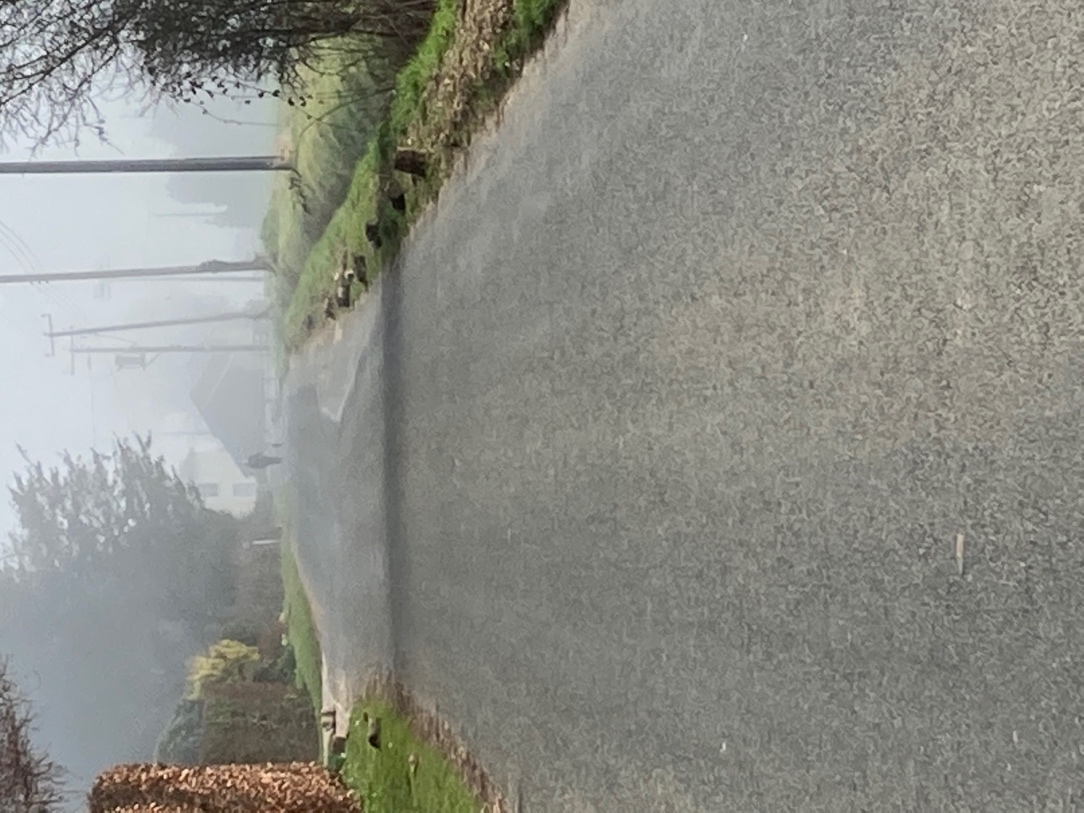 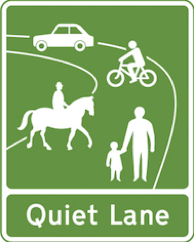 